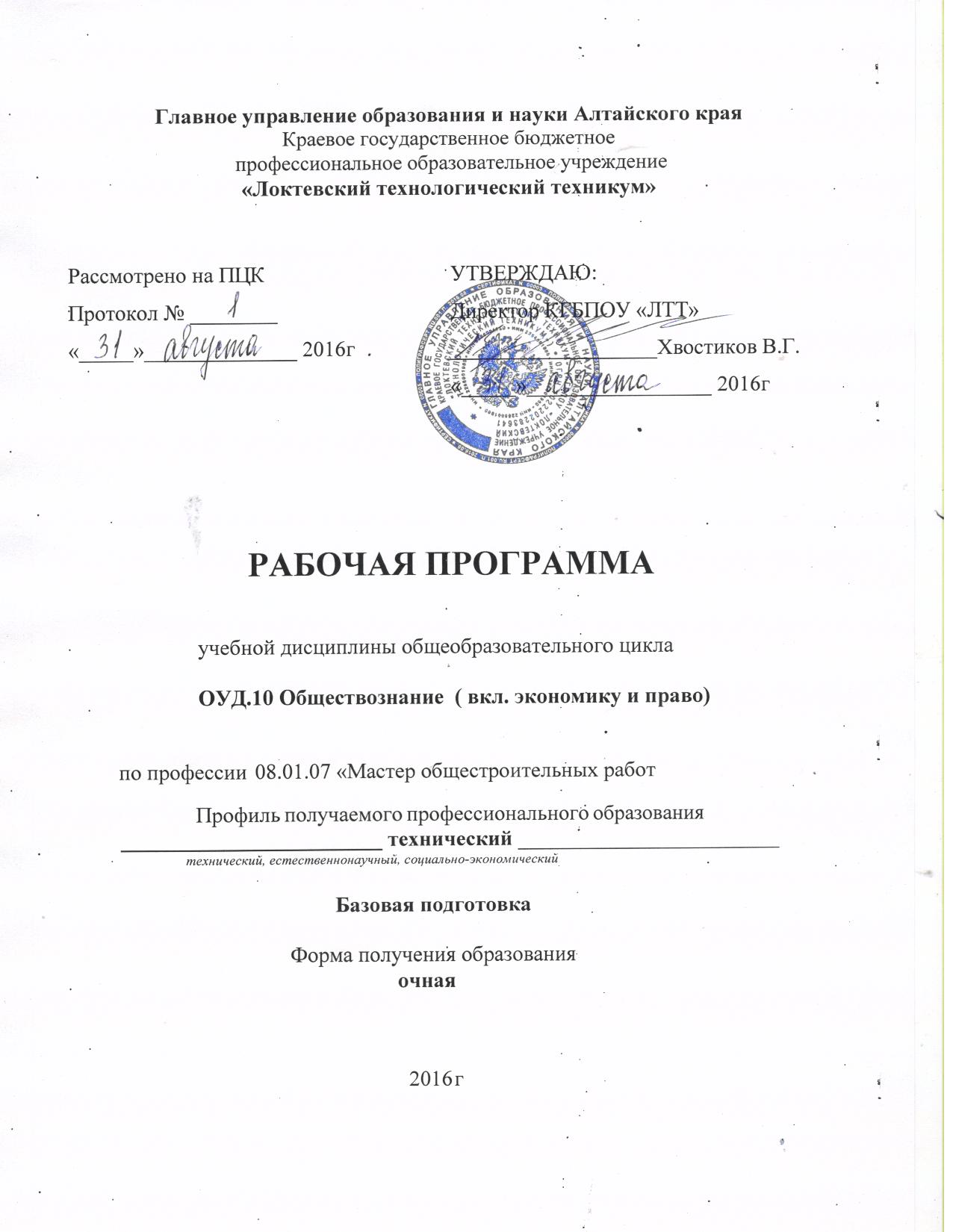 Рабочая программа учебной дисциплины разработана на основе примерной программы, одобренной Научно-методическим советом Центра профессионального образования ФГАУ «ФИРО» и рекомендованной для реализации основной профессиональной образовательной программы СПО на базе основного общего образования с получением среднего общего образования (протокол № 2 от 26. 03. 2015), рабочего учебного плана по профессии среднего профессионального образования 08.01.07 «Мастер общестроительных работ»Организация-разработчик:  Краевое государственное бюджетное профессиональное образовательное учреждение «Локтевский технологический техникум»Разработчик :   Попова Е. В.,преподаватель, высшая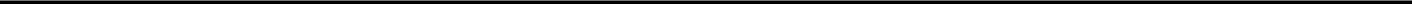 ФИО, должность, квалификационная категорияРецензенты: Шевякина А.М._____________________________________________________________________ФИО, должность, квалификационная категорияПОЯСНИТЕЛЬНАЯ ЗАПИСКАПрограмма общеобразовательной учебной дисциплины «Обществознание( вкл. экономику и право)» предназначена для изучения обществознания в профессиональных образовательных организациях СПО, реализующих образовательную программу среднего общего образования в пределах освоения основной профессиональной образовательной программы СПО (ОПОП СПО) на базе основного общего образования при подготовке квалифицированных рабочих, служащих и специалистов среднего звена.Программа разработана на основе требований ФГОС среднего общего образования, предъявляемых к структуре, содержанию и результатам освоения учебной дисциплины «Обществознание», в соответствии с Рекомендациями по организации получения среднего общего образования в пределах освоения образовательных программ среднего профессионального образования на базе основного общего образования с учетом требований федеральных государственных образовательных стандартов и получаемой профессии или специальности среднего профессионального образования (письмо Департамента государственной политики в сфере подготовки рабочих кадров и ДПО Минобрнауки России от 17.03.2015 № 06-259).Содержание программы «Обществознание» направлено на достижение следующих целей:• воспитание гражданственности, социальной ответственности, правового самосознания, патриотизма, приверженности конституционным принципам Российской Федерации;• развитие личности на стадии начальной социализации, становление правомерного социального поведения, повышение уровня политической, правовой и духовно-нравственной культуры подростка;• углубление интереса к изучению социально-экономических и политико-правовых дисциплин;• умение получать информацию из различных источников, анализировать, систематизировать ее, делать выводы и прогнозы;• содействие формированию целостной картины мира, усвоению знаний об основных сферах человеческой деятельности, социальных институтах, нормах регулирования общественных отношений, необходимых для взаимодействия с другими людьми в рамках отдельных социальных групп и общества в целом;• формирование мотивации к общественно полезной деятельности, повышение стремления к самовоспитанию, самореализации, самоконтролю;• применение полученных знаний и умений в практической деятельности в различных сферах общественной жизни.В программу включено содержание, направленное на формирование у студентов компетенций, необходимых для качественного освоения основной профессиональной образовательной программы СПО на базе основного общего образования с получением среднего общего образования; программы подготовки квалифицированных рабочих, служащих, программы подготовки специалистов среднего звена (ППКРС, ППССЗ).Учебная дисциплина «Обществознание» имеет интегративный характер, основанный на комплексе общественных наук, таких как философия, социология, экономика, политология, культурология, правоведение, предметом которых являются научные знания о различных аспектах жизни, развитии человека и общества, влиянии социальных факторов на жизнь каждого человека.Содержание учебной дисциплины направлено на формирование четкой гражданской позиции, социально-правовой грамотности, навыков правового характера, необходимых обучающимся для реализации социальных ролей, взаимодействия с окружающими людьми и социальными группами. Отбор содержания учебной дисциплины осуществлялся на основе следующих принципов: учет возрастных особенностей обучающихся, практическая направленность обучения, формирование знаний, которые обеспечат обучающимся профессиональных образовательных организаций СПО успешную адаптацию к социальной реальности, профессиональной деятельности, исполнению общегражданских ролей.Реализация содержания учебной дисциплины «Обществознание» предполагает дифференциацию уровней достижения студентами различных целей. На уровне ознакомления осваиваются такие элементы содержания, как сложные теоретические понятия и положения социальных дисциплин, специфические особенности социального познания, законы общественного развития, особенности функционирования общества как сложной, динамично развивающейся, самоорганизующейся системы. В процессе освоения учебной дисциплины у студентов закладываются целостные представления о человеке и обществе, деятельности человека в различных сферах, экономической системе общества, социальных нормах, регулирующих жизнедеятельность гражданина. При этом они должны получить достаточно полные представления о возможностях, которые существуют в нашей стране для продолжения образования и работы, самореализации в разнообразных видах деятельности, а также о путях достижения успеха в различных сферах социальной жизни.При освоении профессий СПО и специальностей СПО технического, естественнонаучного профилей профессионального образования интегрированная учебная дисциплина «Обществознание», включающая экономику и право, изучается на базовом уровне ФГОС среднего общего образования. Изучение обществознания завершается подведением итогов в форме дифференцированного зачета в рамках промежуточной аттестации студентовСОДЕРЖАНИЕ                                                                                                                                                            Стр.Паспорт программы учебной дисциплины                                                     4                                                      Структура и содержание учебной дисциплины                                            12                                                         Условия реализации учебной дисциплины                                                   23  Контроль и оценка результатов освоения учебной дисциплины                251. паспорт рабочей ПРОГРАММЫ УЧЕБНОЙ ДИСЦИПЛИНЫ  «ОБЩЕСТВОЗНАНИЕ»1.1. Область применения рабочей программыПрограмма общеобразовательной учебной дисциплины «Обществознание( вкл. экономику и право)» предназначена для изучения обществознания в профессиональных образовательных организациях, реализующих образовательную программу среднего общего образования в пределах освоения основной профессиональной образовательной программы по профессии СПО 08.01.07 «Мастер общестроительных работ». Рабочая программа учебной дисциплины «Обществознание( вкл. экономику и право)» составлена в соответствии с основными положениями федерального государственного образовательного стандарта среднего профессионального образования, Примерной программы учебной дисциплины «Обществознание», рекомендованной Федеральным государственным автономным учреждением «Федеральный институт развития образования» (ФГАУ «ФИРО»).  1.2. Место учебной дисциплины в структуре основной профессиональной образовательной программы: программа дисциплины входит в общеобразовательный цикл и является базовой (профильной) дисциплиной1.3. Требования к результатам освоения учебной дисциплины:Содержание программы «Обществознание ( вкл. экономику и право)» направлено на достижение следующих целей:- воспитание гражданственности, социальной ответственности, правового самосознания, патриотизма, приверженности конституционным принципам Российской Федерации;- развитие личности на стадии начальной социализации, становление правомерного социального поведения, повышение уровня политической, правовой и духовно-нравственной культуры подростка;- углубление интереса к изучению социально-экономических и политико-правовых дисциплин;- умение получать информацию из различных источников, анализировать, систематизировать ее, делать выводы и прогнозы;- содействие формированию целостной картины мира, усвоению знаний об основных сферах человеческой деятельности, социальных институтах, нормах регулирования общественных отношений, необходимых для взаимодействия с другими людьми в рамках отдельных социальных групп и общества в целом;- формирование мотивации к общественно полезной деятельности, повышение стремления к самовоспитанию, самореализации, самоконтролю;- применение полученных знаний и умений в практической деятельности в различных сферах общественной жизни.Освоение содержания учебной дисциплины «Обществознание» обеспечивает достижение обучающимися следующих результатов:  личностных:- сформированность мировоззрения, соответствующего современному уровню развития общественной науки и практики, основанного на диалоге культур, а также различных форм общественного сознания, осознание своего места в поликультурном мире;- российская гражданская идентичность, патриотизм, уважение к своему народу, чувство ответственности перед Родиной, уважение государственных символов (герба, флага, гимна);- гражданская позиция в качестве активного и ответственного члена российского общества, осознающего свои конституционные права и обязанности, уважающего закон и правопорядок, обладающего чувством собственного достоинства, осознанно принимающего традиционные национальные и общечеловеческие, гуманистические и демократические ценности;- толерантное сознание и поведение в поликультурном мире, готовность и способность вести диалог с другими людьми, достигать в нем взаимопонимания, учитывая позиции всех участников, находить общие цели и сотрудничать для их достижения; эффективно разрешать конфликты;- готовность и способность к саморазвитию и самовоспитанию в соответствии с общечеловеческими ценностями и идеалами гражданского общества, к самостоятельной, творческой и ответственной деятельности; сознательное отношение к непрерывному образованию как условию успешной профессиональной и общественной деятельности;- осознанное отношение к профессиональной деятельности как возможности участия в решении личных, общественных, государственных, общенациональных проблем;- ответственное отношение к созданию семьи на основе осознанного принятия ценностей семейной жизни.  метапредметных:- умение самостоятельно определять цели деятельности и составлять планы деятельности; самостоятельно осуществлять, контролировать и корректировать деятельность; использовать все возможные ресурсы для достиженияпоставленных целей и реализации планов деятельности; выбирать успешные стратегии в различных ситуациях;- владение навыками познавательной, учебно-исследовательской и проектной деятельности в сфере общественных наук, навыками разрешения проблем; способность и готовность к самостоятельному поиску методов решения практических задач, применению различных методов познания;- готовность и способность к самостоятельной информационно-познавательной деятельности, включая умение ориентироваться в различных источниках социально-правовой и экономической информации, критически оценивать и интерпретировать информацию, получаемую из различных источников;- умение использовать средства информационных и коммуникационных технологий в решении когнитивных, коммуникативных и организационных задач с соблюдением требований эргономики, техники безопасности, гигиены, ресурсосбережения, правовых и этических норм, норм информационной безопасности;- умение определять назначение и функции различных социальных, экономических и правовых институтов;- умение самостоятельно оценивать и принимать решения, определяющие стратегию поведения, с учетом гражданских и нравственных ценностей;- владение языковыми средствами: умение ясно, логично и точно излагать свою точку зрения, использовать адекватные языковые средства, понятийный аппарат обществознания.    предметных:- сформированность знаний об обществе как целостной развивающейся системе в единстве и взаимодействии его основных сфер и институтов;- владение базовым понятийным аппаратом социальных наук;- владение умениями выявлять причинно-следственные, функциональные, иерархические и другие связи социальных объектов и процессов;- сформированнность представлений об основных тенденциях и возможных перспективах развития мирового сообщества в глобальном мире;- сформированность представлений о методах познания социальных явлений и процессов;- владение умениями применять полученные знания в повседневной жизни, прогнозировать последствия принимаемых решений;- сформированнность навыков оценивания социальной информации, умений поиска информации в источниках различного типа для реконструкции недостающих звеньев с целью объяснения и оценки разнообразных явлений и процессов общественного развития.1.4. Основные виды деятельности и компетенции, формируемые в результате освоения учебной дисциплины:Программа учебной дисциплины способствует формированию следующих видов деятельности обучающегося:1.5. Количество часов на освоение программы учебной дисциплины:максимальная учебная нагрузка обучающихся – 256 часов, в том числе:обязательная аудиторная учебная нагрузка обучающегося – 171 час;самостоятельная работа обучающегося - 85 часов.2.  СТРУКТУРА И СОДЕРЖАНИЕ УЧЕБНОЙ ДИСЦИПЛИНЫ2.1. Объем учебной дисциплины и виды учебной работы2.2 Тематический план и содержание учебной дисциплины «Обществознание»Для характеристики уровня освоения учебного материала используются следующие обозначения:– ознакомительный (узнавание ранее изученных объектов, свойств);– репродуктивный (выполнение деятельности по образцу, инструкции или под руководством)    3.– продуктивный (планирование и самостоятельное выполнение деятельности, решение проблемных задач)3. условия реализации УЧЕБНОЙ дисциплины3.1. Требования к минимальному материально-техническому обеспечению Реализация программы дисциплины требует наличия учебного кабинета «Истории и обществознания».Оборудование учебного кабинета:                                                                                          - посадочные места по количеству обучающихся;                                                                                    - рабочее место преподавателя;                                                                                                 - комплект учебно-наглядных пособий «Обществознание».Технические средства обучения:  компьютер с выходом в сеть Интернет;- видеопроектор;- презентации;- электронные пособия.3.2. Информационное обеспечение обучения. Перечень учебных изданий, Интернет-ресурсов, дополнительной литературы.Основные источники: 1. Боголюбов Л.Н. Обществознание 10 кл. Базовый уровень. – М.: Просвещение, 2014.2. Боголюбов Л.Н. Обществознание 11 кл. Базовый уровень. – М.: Просвещение, 2014.3. Важенин А.Г.  Обществознание. Учебное пособие для образовательных учреждений начального и среднего профессионального образования. - М.:  Издательский центр «Академия», 2012. 4. Важенин А.Г.  Практикум по обществознанию. Учебное пособие для студентов образовательных учреждений среднего профессионального образования. - М.: Издательский центр «Академия», 2013.5. Горелов А.А.  Обществознание для профессий и специальностей социально-экономического профиля. Практикум. Учебное пособие для начального и среднего профессионального образования. - М.:  Издательский центр «Академия», 2012.Интернет-ресурсы: www.openclass.ru (Открытый класс: сетевые образовательные сообщества).www.school-collection.edu.ru (Единая коллекция цифровых образовательных ресурсов).www.festival.1september.ru (Фестиваль педагогических идей «Открытый урок»).www.base.garant.ru («ГАРАНТ» — информационно-правовой портал).www.istrodina.com (Российский исторический иллюстрированный журнал «Родина»)
www.fihi.ru (Федеральный институт педагогических измерений)
http:// www.rustest.ru (Федеральный центр тестирования)
http://www.drofa.ru/documents/9405/history.pdf (издательство «Дрофа»)
http://www.russkoe-slovo.ru/catalog2005/o_umk10.shtml (издательство «Русское слово»)
http://www.prosv.ru/Attachment.aspx?Id=7482 (издательство «Просвещение»)
http://www.vgf.ru/tabid/114/Default.aspx(издательство «Вентана-Граф»)
http://www.mnemozina.ru/work/catalog/253/266(издательство «Мнемозина»)Нормативные правовые акты1. Конституция Российской Федерации. Принята на референдуме 12 декабря 1993г. – М., 2005.2. Гражданский кодекс Российской Федерации (часть первая) от 21 октября 1994 г. № 51-ФЗ (в ред. ФЗ от 26.06.2007 № 118-ФЗ)) // СЗ РФ. –1994. – № 32. – Ст. 3301.3. Гражданский кодекс Российской Федерации (часть вторая) от 26 января 1996г. № 14 (в ред. от 24.07.2007 № 218-ФЗ) // СЗ РФ. – 1996. – № 5.   – Ст. 410.4. Гражданский кодекс Российской Федерации (часть третья). Раздел V «Наследственное право» от 26 ноября 2001. № 146-ФЗ от 03.06.2006 № 73-ФЗ, с изм., внесенными Федеральным законом от 29.12.2006 № 258-ФЗ) // СЗ РФ. – 2001. – № 49. – Ст. 4552.5. Гражданский кодекс Российской Федерации (часть четвертая) 18.12.2006 № 231-ФЗ СЗ РФ , 25.12.2006, № 52 (1 ч.), ст. 5496.6. Гражданский процессуальный кодекс Российской Федерации от 14 ноября 2002 № 138-ФЗ (в ред. от 24.07.2007 № 214-ФЗ) // СЗ РФ. – 2002.  – № 46. – Ст. 4532.7. Уголовный кодекс Российской Федерации от 13 июня 1996 г. № 63-ФЗ (в ред. ФЗ от 24.07.2007 № 214-ФЗ)) // СЗ РФ. – 1996. – № 25. – Ст. 2954.8. Кодекс РФ об административных правонарушениях от 30 декабря 2001 № 195 (в ред. от 24.07.2007 № 218-ФЗ) // СЗ РФ. – 2002. – № 1. – Ст. 1.4. Контроль и оценка результатов освоения УЧЕБНОЙ ДисциплиныКонтроль и оценка результатов освоения учебной дисциплины осуществляется преподавателем в процессе проведения практических занятий, тестирования, а также выполнения обучающимися индивидуальных заданий, проектов, исследований.Дополнения и изменения к рабочей программе на учебный годДополнения и изменения к рабочей программе на __________ учебный год по дисциплине «Обществознание»В рабочую программу внесены следующие изменения:__________________________________________________________________________________________________________________________________________________________________________________________________________________________________________________________________________________________________________________________________________Дополнения  и  изменения  в  рабочей  программе  обсуждены  на  заседании  ПЦК_______________________________________________________«_____» ____________ 2016_____г. (протокол № _______ ).Председатель  ПЦК ________________ /___________________/Содержание обученияХарактеристика основных видов деятельности студентов(на уровне учебных действий)Введение Знание особенностей социальных наук, специфики объекта их изучения1. Человек и общество1. Человек и общество1.1. Природа человека,врожденные и приобретенные качестваУмение давать характеристику понятий: «человек», «индивид»,«личность», «деятельность», «мышление».Знание о том, что такое характер, социализация личности, самосознание и социальное поведение.Знание о том, что такое понятие истины, ее критерии; общение и взаимодействие, конфликты1.2. Общество как сложная системаПредставление об обществе как сложной динамичной системе, взаимодействии общества и природы.Умение давать определение понятий: «эволюция», «революция»2. Духовная культура человека и общества2. Духовная культура человека и общества2.1. Духовная культураличности и обществаУмение разъяснять понятия: «культура», «духовная культура личности и общества»; демонстрация ее значения в общественной жизни.Умение различать культуру народную, массовую, элитарную.Показ особенностей молодежной субкультуры. Освещение проблем духовного кризиса и духовного поиска в молодежной среде; взаимодействия и взаимосвязи различных культур.Характеристика культуры общения, труда, учебы, поведения в обществе, этикета.2.2. Наука и образование в современном миреРазличение естественных и социально-гуманитарных наук.Знание особенностей труда ученого, ответственности ученого перед обществом2.3. Мораль, искусствои религия как элементыдуховной культурыРаскрытие смысла понятий: «мораль», «религия», «искусство» и их роли в жизни людей3. Экономика3. Экономика3.1. Экономика и экономическая наука. Экономические системыУмение давать характеристику понятий: «экономика»; «типы экономических систем»; традиционной, централизованной (командной) и рыночной экономики3.2. Рынок. Фирма.Роль государства в экономикеУмение давать определение понятий: «спрос и предложение»;«издержки», «выручка», «прибыль», «деньги», «процент»,«экономический рост и развитие», «налоги», «государственный бюджет»3.3. Рынок труда и безработицаЗнание понятий «спрос на труд» и «предложение труда»; понятия безработицы, ее причины и экономических последствий3.4. Основные проблемы экономики России. Элементы международной экономикиХарактеристика становления современной рыночной экономики России, ее особенностей; организации международной торговли4. Социальные отношения4. Социальные отношения4.1. Социальная роль и стратификацияЗнание понятий «социальные отношения» и «социальная стратификация».Определение социальных ролей человека в обществе4.2. Социальные нормыи конфликтыХарактеристика видов социальных норм и санкций, девиантного поведения, его форм проявления, социальных конфликтов,причин и истоков их возникновения4.3. Важнейшиесоциальные общностии группыОбъяснение особенностей социальной стратификации в современной России, видов социальных групп (молодежи, этнических общностей, семьи)5. Политика5. Политика5.1. Политика и власть.Умение давать определение понятий: «власть», «политическая система», «внутренняя структура политической системы».Характеристика внутренних и внешних функций государства, форм государства: форм правления, территориально-государственного устройства, политического режима.Характеристика типологии политических режимов. Знание понятий правового государства и умение называть его признаки5.2. Участники политического процессаГосударство в политической системеХарактеристика взаимоотношений личности и государства.Знание понятий «гражданское общество» и «правовое государство».Характеристика избирательной кампании в Российской Федерации6. Право6. Право6.1. Правовое регулирование общественных отношенийВыделение роли права в системе социальных норм.Умение давать характеристику системе права6.2. Основы конституционного права Российской ФедерацииУмение давать характеристику основам конституционного строя Российской Федерации, системам государственной власти РФ, правам и свободам граждан6.3. Отрасли российского праваУмение давать характеристику и знать содержание основных отраслей российского праваВид учебной работыОбъем часовМаксимальная учебная нагрузка (всего)256Обязательная аудиторная учебная нагрузка (всего)171в том числе:теоретические занятия127практические занятия33контрольные работыВнеаудиторная самостоятельная работа обучающихся 85в том числе:выполнение рефератов20подготовка сообщений25подготовка семинаров10выполнение эссе10            Выполнение индивидуальных проектов20Итоговая аттестация в форме  дифференцированного зачета                                                        Итоговая аттестация в форме  дифференцированного зачета                                                        Наименование разделов и темСодержание учебного материала, лабораторные и практические работы, самостоятельная работа обучающихсяСодержание учебного материала, лабораторные и практические работы, самостоятельная работа обучающихсяСодержание учебного материала, лабораторные и практические работы, самостоятельная работа обучающихсяОбъем часовУровеньосвоенияВведение   Обществознание как учебный курс. Социальные науки. Специфика объекта их изучения. Актуальность изучения обществознания при освоении профессий СПО и специальностей СПО.       Обществознание как учебный курс. Социальные науки. Специфика объекта их изучения. Актуальность изучения обществознания при освоении профессий СПО и специальностей СПО.       Обществознание как учебный курс. Социальные науки. Специфика объекта их изучения. Актуальность изучения обществознания при освоении профессий СПО и специальностей СПО.    22Раздел 1. Человек и обществоРаздел 1. Человек и обществоРаздел 1. Человек и общество20 1.1. Природа человека, врожденные и приобретенные качестваСодержание учебного материалаСодержание учебного материалаСодержание учебного материала92 1.1. Природа человека, врожденные и приобретенные качестваФилософские представления о социальных качествах человека. Человек, индивид, личность. Деятельность и мышление. Виды деятельности. Творчество. Человек в учебной и трудовой деятельности. Основные виды профессиональной деятельности. Выбор профессии. Профессиональное самоопределениеФормирование характера, учет особенностей характера в общении и профессиональной деятельности. Потребности, способности и интересы.Социализация личности. Самосознание и социальное поведение. Цель и смысл человеческой жизни.Проблема познаваемости мира. Понятие истины, ее критерии. Виды человеческих знаний. Мировоззрение. Типы мировоззрения. Основные особенности научного мышления.Свобода как условие самореализации личности. Свобода человека и ее ограничители (внутренние — со стороны самого человека и внешние — со стороны общества). Выбор и ответственность за его последствия. Гражданские качества личности.Человек в группе. Многообразие мира общения. Межличностное общение и взаимодействие. Проблемы межличностного общения в молодежной среде. Особенности самоидентификации личности в малой группе на примере молодежной среды. Межличностные конфликты. Истоки конфликтов в среде молодежи.Философские представления о социальных качествах человека. Человек, индивид, личность. Деятельность и мышление. Виды деятельности. Творчество. Человек в учебной и трудовой деятельности. Основные виды профессиональной деятельности. Выбор профессии. Профессиональное самоопределениеФормирование характера, учет особенностей характера в общении и профессиональной деятельности. Потребности, способности и интересы.Социализация личности. Самосознание и социальное поведение. Цель и смысл человеческой жизни.Проблема познаваемости мира. Понятие истины, ее критерии. Виды человеческих знаний. Мировоззрение. Типы мировоззрения. Основные особенности научного мышления.Свобода как условие самореализации личности. Свобода человека и ее ограничители (внутренние — со стороны самого человека и внешние — со стороны общества). Выбор и ответственность за его последствия. Гражданские качества личности.Человек в группе. Многообразие мира общения. Межличностное общение и взаимодействие. Проблемы межличностного общения в молодежной среде. Особенности самоидентификации личности в малой группе на примере молодежной среды. Межличностные конфликты. Истоки конфликтов в среде молодежи.Философские представления о социальных качествах человека. Человек, индивид, личность. Деятельность и мышление. Виды деятельности. Творчество. Человек в учебной и трудовой деятельности. Основные виды профессиональной деятельности. Выбор профессии. Профессиональное самоопределениеФормирование характера, учет особенностей характера в общении и профессиональной деятельности. Потребности, способности и интересы.Социализация личности. Самосознание и социальное поведение. Цель и смысл человеческой жизни.Проблема познаваемости мира. Понятие истины, ее критерии. Виды человеческих знаний. Мировоззрение. Типы мировоззрения. Основные особенности научного мышления.Свобода как условие самореализации личности. Свобода человека и ее ограничители (внутренние — со стороны самого человека и внешние — со стороны общества). Выбор и ответственность за его последствия. Гражданские качества личности.Человек в группе. Многообразие мира общения. Межличностное общение и взаимодействие. Проблемы межличностного общения в молодежной среде. Особенности самоидентификации личности в малой группе на примере молодежной среды. Межличностные конфликты. Истоки конфликтов в среде молодежи.92 1.1. Природа человека, врожденные и приобретенные качества Практические занятия:Человек, индивид, личность. Потребности, способности и интересы.Мировоззрение. Типы мировоззрения. Практические занятия:Человек, индивид, личность. Потребности, способности и интересы.Мировоззрение. Типы мировоззрения. Практические занятия:Человек, индивид, личность. Потребности, способности и интересы.Мировоззрение. Типы мировоззрения.33 1.1. Природа человека, врожденные и приобретенные качестваСамостоятельная работа: подготовка рефератов, докладов, индивидуального проекта с использованием информационных технологий по темам: «Человек, индивид, личность: взаимосвязь понятий»,  «Влияние характера человека на его взаимоотношения с окружающими людьми», « Проблема познаваемости мира в трудах ученых», « Я или мы: взаимодействие людей в обществе».Самостоятельная работа: подготовка рефератов, докладов, индивидуального проекта с использованием информационных технологий по темам: «Человек, индивид, личность: взаимосвязь понятий»,  «Влияние характера человека на его взаимоотношения с окружающими людьми», « Проблема познаваемости мира в трудах ученых», « Я или мы: взаимодействие людей в обществе».Самостоятельная работа: подготовка рефератов, докладов, индивидуального проекта с использованием информационных технологий по темам: «Человек, индивид, личность: взаимосвязь понятий»,  «Влияние характера человека на его взаимоотношения с окружающими людьми», « Проблема познаваемости мира в трудах ученых», « Я или мы: взаимодействие людей в обществе».51. 2. Общество как сложная системаСодержание учебного материалаСодержание учебного материалаСодержание учебного материала82331. 2. Общество как сложная системаПредставление об обществе как сложной динамичной системе. Подсистемы и элементы общества. Специфика общественных отношений. Основные институты общества, их функции.Общество и природа. Значение техногенных революций: аграрной, индустриальной, информационной. Противоречивость воздействия людей на природную среду.Многовариантность общественного развития. Эволюция и революция как формы социального изменения. Понятие общественного прогресса.Смысл и цель истории. Цивилизация и формация. Общество: традиционное, индустриальное, постиндустриальное (информационное).Особенности современного мира. Процессы глобализации. Антиглобализм, его причины и проявления. Современные войны, их опасность для человечества. Терроризм как важнейшая угроза современной цивилизации. Социальные и гуманитарные аспекты глобальных проблем.Представление об обществе как сложной динамичной системе. Подсистемы и элементы общества. Специфика общественных отношений. Основные институты общества, их функции.Общество и природа. Значение техногенных революций: аграрной, индустриальной, информационной. Противоречивость воздействия людей на природную среду.Многовариантность общественного развития. Эволюция и революция как формы социального изменения. Понятие общественного прогресса.Смысл и цель истории. Цивилизация и формация. Общество: традиционное, индустриальное, постиндустриальное (информационное).Особенности современного мира. Процессы глобализации. Антиглобализм, его причины и проявления. Современные войны, их опасность для человечества. Терроризм как важнейшая угроза современной цивилизации. Социальные и гуманитарные аспекты глобальных проблем.Представление об обществе как сложной динамичной системе. Подсистемы и элементы общества. Специфика общественных отношений. Основные институты общества, их функции.Общество и природа. Значение техногенных революций: аграрной, индустриальной, информационной. Противоречивость воздействия людей на природную среду.Многовариантность общественного развития. Эволюция и революция как формы социального изменения. Понятие общественного прогресса.Смысл и цель истории. Цивилизация и формация. Общество: традиционное, индустриальное, постиндустриальное (информационное).Особенности современного мира. Процессы глобализации. Антиглобализм, его причины и проявления. Современные войны, их опасность для человечества. Терроризм как важнейшая угроза современной цивилизации. Социальные и гуманитарные аспекты глобальных проблем.82331. 2. Общество как сложная системаПрактические занятия:Основные институты общества. Общество и природа. Глобализация.Практические занятия:Основные институты общества. Общество и природа. Глобализация.Практические занятия:Основные институты общества. Общество и природа. Глобализация.22331. 2. Общество как сложная системаСамостоятельная работа: подготовка рефератов, докладов, индивидуального проекта с использованием информационных технологий по темам: «Индустриальная революция: плюсы и минусы», «Глобальные проблемы человечества».Самостоятельная работа: подготовка рефератов, докладов, индивидуального проекта с использованием информационных технологий по темам: «Индустриальная революция: плюсы и минусы», «Глобальные проблемы человечества».Самостоятельная работа: подготовка рефератов, докладов, индивидуального проекта с использованием информационных технологий по темам: «Индустриальная революция: плюсы и минусы», «Глобальные проблемы человечества».3233Раздел 2.  Духовная культура человека и обществаРаздел 2.  Духовная культура человека и обществаРаздел 2.  Духовная культура человека и общества24 2.1.   Духовная культура личности и обществаСодержание учебного материалаСодержание учебного материалаСодержание учебного материала1232.1.   Духовная культура личности и обществаПонятие о культуре. Духовная культура личности и общества, ее значение в общественной жизни. Культура народная, массовая и элитарная. Экранная культура — продукт информационного общества. Особенности молодежной субкультуры. Проблемы духовного кризиса и духовного поиска в молодежной среде. Формирование ценностных установок, идеалов, нравственных ориентиров. Взаимодействие и взаимосвязь различных культур. Культура общения, труда, учебы, поведения в обществе. Этикет. Учреждения культуры. Государственные гарантии свободы доступа к культурным ценностям.Понятие о культуре. Духовная культура личности и общества, ее значение в общественной жизни. Культура народная, массовая и элитарная. Экранная культура — продукт информационного общества. Особенности молодежной субкультуры. Проблемы духовного кризиса и духовного поиска в молодежной среде. Формирование ценностных установок, идеалов, нравственных ориентиров. Взаимодействие и взаимосвязь различных культур. Культура общения, труда, учебы, поведения в обществе. Этикет. Учреждения культуры. Государственные гарантии свободы доступа к культурным ценностям.Понятие о культуре. Духовная культура личности и общества, ее значение в общественной жизни. Культура народная, массовая и элитарная. Экранная культура — продукт информационного общества. Особенности молодежной субкультуры. Проблемы духовного кризиса и духовного поиска в молодежной среде. Формирование ценностных установок, идеалов, нравственных ориентиров. Взаимодействие и взаимосвязь различных культур. Культура общения, труда, учебы, поведения в обществе. Этикет. Учреждения культуры. Государственные гарантии свободы доступа к культурным ценностям.1232.1.   Духовная культура личности и обществаПрактические занятия:Духовная культура личности и общества. Виды культуры.Практические занятия:Духовная культура личности и общества. Виды культуры.Практические занятия:Духовная культура личности и общества. Виды культуры.1232.1.   Духовная культура личности и обществаСамостоятельная работа: подготовка индивидуального проекта на тему «Современная массовая культура: достижение или деградация?».Самостоятельная работа: подготовка индивидуального проекта на тему «Современная массовая культура: достижение или деградация?».Самостоятельная работа: подготовка индивидуального проекта на тему «Современная массовая культура: достижение или деградация?».4232. 2. Наука и образование в современном миреСодержание учебного материала Содержание учебного материала Содержание учебного материала 6232. 2. Наука и образование в современном миреНаука. Естественные и социально-гуманитарные науки. Значимость труда ученого, его особенности. Свобода научного поиска. Ответственность ученого перед обществом.Образование как способ передачи знаний и опыта. Роль образования в жизни современного человека и общества. Правовое регулирование образования. Порядок приема в образовательные учреждения профессионального образования. Система образования в Российской Федерации. Государственные гарантии в получении образования. Профессиональное образование.Наука. Естественные и социально-гуманитарные науки. Значимость труда ученого, его особенности. Свобода научного поиска. Ответственность ученого перед обществом.Образование как способ передачи знаний и опыта. Роль образования в жизни современного человека и общества. Правовое регулирование образования. Порядок приема в образовательные учреждения профессионального образования. Система образования в Российской Федерации. Государственные гарантии в получении образования. Профессиональное образование.Наука. Естественные и социально-гуманитарные науки. Значимость труда ученого, его особенности. Свобода научного поиска. Ответственность ученого перед обществом.Образование как способ передачи знаний и опыта. Роль образования в жизни современного человека и общества. Правовое регулирование образования. Порядок приема в образовательные учреждения профессионального образования. Система образования в Российской Федерации. Государственные гарантии в получении образования. Профессиональное образование.6232. 2. Наука и образование в современном миреПрактические занятия: Наука в современном мире.Роль образования в жизни человека и общества.Практические занятия: Наука в современном мире.Роль образования в жизни человека и общества.Практические занятия: Наука в современном мире.Роль образования в жизни человека и общества.2232. 2. Наука и образование в современном миреСамостоятельная работа: подготовка рефератов, докладов, индивидуального проекта на темы: « Наука в современном мире: все ли достижения полезны человеку?»,  «Кем быть? Проблема выбора профессии». Подготовить сообщения и презентации  по темам:  «Образование у нас и за рубежом», «Инновационные проекты».Самостоятельная работа: подготовка рефератов, докладов, индивидуального проекта на темы: « Наука в современном мире: все ли достижения полезны человеку?»,  «Кем быть? Проблема выбора профессии». Подготовить сообщения и презентации  по темам:  «Образование у нас и за рубежом», «Инновационные проекты».Самостоятельная работа: подготовка рефератов, докладов, индивидуального проекта на темы: « Наука в современном мире: все ли достижения полезны человеку?»,  «Кем быть? Проблема выбора профессии». Подготовить сообщения и презентации  по темам:  «Образование у нас и за рубежом», «Инновационные проекты».4232. 3. Мораль, искусство и религия как элементы духовной культурыСодержание учебного материалаСодержание учебного материалаСодержание учебного материала122332. 3. Мораль, искусство и религия как элементы духовной культурыМораль. Основные принципы и нормы морали. Гуманизм. Добро и зло. Долг и совесть. Моральный выбор. Моральный самоконтроль личности. Моральный идеал.Религия как феномен культуры. Мировые религии. Религия и церковь в современном мире. Свобода совести. Религиозные объединения Российской Федерации.Искусство и его роль в жизни людей. Виды искусств.Мораль. Основные принципы и нормы морали. Гуманизм. Добро и зло. Долг и совесть. Моральный выбор. Моральный самоконтроль личности. Моральный идеал.Религия как феномен культуры. Мировые религии. Религия и церковь в современном мире. Свобода совести. Религиозные объединения Российской Федерации.Искусство и его роль в жизни людей. Виды искусств.Мораль. Основные принципы и нормы морали. Гуманизм. Добро и зло. Долг и совесть. Моральный выбор. Моральный самоконтроль личности. Моральный идеал.Религия как феномен культуры. Мировые религии. Религия и церковь в современном мире. Свобода совести. Религиозные объединения Российской Федерации.Искусство и его роль в жизни людей. Виды искусств.122332. 3. Мораль, искусство и религия как элементы духовной культурыПрактические занятия:Мораль. Религия. Искусство.Практические занятия:Мораль. Религия. Искусство.Практические занятия:Мораль. Религия. Искусство.22332. 3. Мораль, искусство и религия как элементы духовной культурыВнеаудиторная самостоятельная работа: подготовка рефератов, докладов, индивидуального проекта на темы: « Современные религии», «Роль искусства в обществе». Внеаудиторная самостоятельная работа: подготовка рефератов, докладов, индивидуального проекта на темы: « Современные религии», «Роль искусства в обществе». Внеаудиторная самостоятельная работа: подготовка рефератов, докладов, индивидуального проекта на темы: « Современные религии», «Роль искусства в обществе». 7233Раздел 3. ЭкономикаРаздел 3. ЭкономикаРаздел 3. Экономика353. 1.  Экономика и экономическая наука. Экономические системы.Содержание учебного материалаСодержание учебного материалаСодержание учебного материала6233. 1.  Экономика и экономическая наука. Экономические системы.Экономика семьи. Экономика как наука и хозяйство. Главные вопросы экономики. Потребности. Выбор и альтернативная стоимость. Ограниченность ресурсов. Факторы производства.Разделение труда, специализация и обмен. Типы экономических систем: традиционная, централизованная (командная) и рыночная экономика.Экономика семьи. Экономика как наука и хозяйство. Главные вопросы экономики. Потребности. Выбор и альтернативная стоимость. Ограниченность ресурсов. Факторы производства.Разделение труда, специализация и обмен. Типы экономических систем: традиционная, централизованная (командная) и рыночная экономика.Экономика семьи. Экономика как наука и хозяйство. Главные вопросы экономики. Потребности. Выбор и альтернативная стоимость. Ограниченность ресурсов. Факторы производства.Разделение труда, специализация и обмен. Типы экономических систем: традиционная, централизованная (командная) и рыночная экономика.6233. 1.  Экономика и экономическая наука. Экономические системы.Практические занятия:Экономика как наука.Типы экономических систем.Практические занятия:Экономика как наука.Типы экономических систем.Практические занятия:Экономика как наука.Типы экономических систем.2233. 1.  Экономика и экономическая наука. Экономические системы.Самостоятельная работа: подготовка индивидуального проекта с использованием информационных технологий на тему « Экономика современного общества». Выступления с докладами по теме: «Типы экономических систем», «Человек в системе экономических отношений». Выполнение тестовых заданий , решение проблемных вопросов.Самостоятельная работа: подготовка индивидуального проекта с использованием информационных технологий на тему « Экономика современного общества». Выступления с докладами по теме: «Типы экономических систем», «Человек в системе экономических отношений». Выполнение тестовых заданий , решение проблемных вопросов.Самостоятельная работа: подготовка индивидуального проекта с использованием информационных технологий на тему « Экономика современного общества». Выступления с докладами по теме: «Типы экономических систем», «Человек в системе экономических отношений». Выполнение тестовых заданий , решение проблемных вопросов.5233.2. Рынок. Фирма. Роль государства в экономике Содержание учебного материалаСодержание учебного материалаСодержание учебного материала10233.2. Рынок. Фирма. Роль государства в экономике Рынок одного товара. Спрос. Факторы спроса. Предложение. Факторы предложения. Рыночное равновесие. Основные рыночные структуры: совершенная и несовершенная конкуренция. Роль фирм в экономике. Издержки, выручка, прибыль. Производительность труда. Основные организационные формы бизнеса в России. Основные источники финансирования бизнеса. Акции и облигации. Фондовый рынок. Основы менеджмента и маркетинга. Деньги. Процент. Банковская система. Роль Центрального банка. Основные операции коммерческих банков. Инфляция. Виды, причины и последствия инфляции. Антиинфляционные меры. Основы денежной политики государства.Частные и общественные блага. Функции государства в экономике. Понятие ВВП и его структура. Экономический рост и развитие. Экономические циклы. Виды налогов. Государственные расходы. Государственный бюджет. Государственный долг. Основы налоговой политики государства.Рынок одного товара. Спрос. Факторы спроса. Предложение. Факторы предложения. Рыночное равновесие. Основные рыночные структуры: совершенная и несовершенная конкуренция. Роль фирм в экономике. Издержки, выручка, прибыль. Производительность труда. Основные организационные формы бизнеса в России. Основные источники финансирования бизнеса. Акции и облигации. Фондовый рынок. Основы менеджмента и маркетинга. Деньги. Процент. Банковская система. Роль Центрального банка. Основные операции коммерческих банков. Инфляция. Виды, причины и последствия инфляции. Антиинфляционные меры. Основы денежной политики государства.Частные и общественные блага. Функции государства в экономике. Понятие ВВП и его структура. Экономический рост и развитие. Экономические циклы. Виды налогов. Государственные расходы. Государственный бюджет. Государственный долг. Основы налоговой политики государства.Рынок одного товара. Спрос. Факторы спроса. Предложение. Факторы предложения. Рыночное равновесие. Основные рыночные структуры: совершенная и несовершенная конкуренция. Роль фирм в экономике. Издержки, выручка, прибыль. Производительность труда. Основные организационные формы бизнеса в России. Основные источники финансирования бизнеса. Акции и облигации. Фондовый рынок. Основы менеджмента и маркетинга. Деньги. Процент. Банковская система. Роль Центрального банка. Основные операции коммерческих банков. Инфляция. Виды, причины и последствия инфляции. Антиинфляционные меры. Основы денежной политики государства.Частные и общественные блага. Функции государства в экономике. Понятие ВВП и его структура. Экономический рост и развитие. Экономические циклы. Виды налогов. Государственные расходы. Государственный бюджет. Государственный долг. Основы налоговой политики государства.10233.2. Рынок. Фирма. Роль государства в экономике Практические занятия:Факторы спроса и предложения. Функции государства в экономике. Виды, причины и последствия инфляции.  Функции государства в экономике. Основы налоговой политики государства.Практические занятия:Факторы спроса и предложения. Функции государства в экономике. Виды, причины и последствия инфляции.  Функции государства в экономике. Основы налоговой политики государства.Практические занятия:Факторы спроса и предложения. Функции государства в экономике. Виды, причины и последствия инфляции.  Функции государства в экономике. Основы налоговой политики государства.2233.2. Рынок. Фирма. Роль государства в экономике Самостоятельная работа: подготовка индивидуального проекта с использованием информационных технологий на тему «Структура современного рынка товаров и услуг». Выступления с докладами по теме «Конкуренция», «Роль государства в экономике», «Государственный бюджет», «Виды налогов». Выполнение тестовых заданий. Анализ документов при подготовке к практическому занятию.Самостоятельная работа: подготовка индивидуального проекта с использованием информационных технологий на тему «Структура современного рынка товаров и услуг». Выступления с докладами по теме «Конкуренция», «Роль государства в экономике», «Государственный бюджет», «Виды налогов». Выполнение тестовых заданий. Анализ документов при подготовке к практическому занятию.Самостоятельная работа: подготовка индивидуального проекта с использованием информационных технологий на тему «Структура современного рынка товаров и услуг». Выступления с докладами по теме «Конкуренция», «Роль государства в экономике», «Государственный бюджет», «Виды налогов». Выполнение тестовых заданий. Анализ документов при подготовке к практическому занятию.10233. 3.  Рынок труда и безработица. Содержание учебного материалаСодержание учебного материалаСодержание учебного материала8233. 3.  Рынок труда и безработица. Спрос на труд и его факторы. Предложение труда. Факторы предложения труда. Роль профсоюзов и государства на рынках труда. Человеческий капитал. Понятие безработицы, ее причины и экономические последствия. Рациональный потребитель. Защита прав потребителя. Основные доходы и расходы семьи. Реальный и номинальный доход. Сбережения.Спрос на труд и его факторы. Предложение труда. Факторы предложения труда. Роль профсоюзов и государства на рынках труда. Человеческий капитал. Понятие безработицы, ее причины и экономические последствия. Рациональный потребитель. Защита прав потребителя. Основные доходы и расходы семьи. Реальный и номинальный доход. Сбережения.Спрос на труд и его факторы. Предложение труда. Факторы предложения труда. Роль профсоюзов и государства на рынках труда. Человеческий капитал. Понятие безработицы, ее причины и экономические последствия. Рациональный потребитель. Защита прав потребителя. Основные доходы и расходы семьи. Реальный и номинальный доход. Сбережения.8233. 3.  Рынок труда и безработица. Практические занятия:Причины безработицы и трудоустройство. Защита прав потребителя.Практические занятия:Причины безработицы и трудоустройство. Защита прав потребителя.Практические занятия:Причины безработицы и трудоустройство. Защита прав потребителя.2233. 3.  Рынок труда и безработица. Самостоятельная работа: подготовка индивидуального проекта с использованием информационных технологий на тему «Безработица в современном мире: сравнительная характеристика уровня и причин безработицы в разных странах»; выступления с рефератами по теме «Безработица и пути решения этой проблемы».Самостоятельная работа: подготовка индивидуального проекта с использованием информационных технологий на тему «Безработица в современном мире: сравнительная характеристика уровня и причин безработицы в разных странах»; выступления с рефератами по теме «Безработица и пути решения этой проблемы».Самостоятельная работа: подготовка индивидуального проекта с использованием информационных технологий на тему «Безработица в современном мире: сравнительная характеристика уровня и причин безработицы в разных странах»; выступления с рефератами по теме «Безработица и пути решения этой проблемы».63. 4. Основные проблемы экономики России. Элементы международной экономики.Содержание учебного материалаСодержание учебного материалаСодержание учебного материала42333. 4. Основные проблемы экономики России. Элементы международной экономики.Становление современной рыночной экономики России. Особенности современной экономики России, ее экономические институты. Основные проблемы экономики России и ее регионов. Экономическая политика Российской Федерации. Россия в мировой экономике. Организация международной торговли. Государственная политика в области международной торговли. Глобальные экономические проблемы.Становление современной рыночной экономики России. Особенности современной экономики России, ее экономические институты. Основные проблемы экономики России и ее регионов. Экономическая политика Российской Федерации. Россия в мировой экономике. Организация международной торговли. Государственная политика в области международной торговли. Глобальные экономические проблемы.Становление современной рыночной экономики России. Особенности современной экономики России, ее экономические институты. Основные проблемы экономики России и ее регионов. Экономическая политика Российской Федерации. Россия в мировой экономике. Организация международной торговли. Государственная политика в области международной торговли. Глобальные экономические проблемы.42333. 4. Основные проблемы экономики России. Элементы международной экономики.Практические занятия:Особенности современной экономики России.Практические занятия:Особенности современной экономики России.Практические занятия:Особенности современной экономики России.12333. 4. Основные проблемы экономики России. Элементы международной экономики.Самостоятельная работа: Систематическая проработка конспектов занятий, учебной литературы. Поиск информации  по изучаемым темам в разных источниках. Выполнение тестовых заданий. Подготовка к зачету.Самостоятельная работа: Систематическая проработка конспектов занятий, учебной литературы. Поиск информации  по изучаемым темам в разных источниках. Выполнение тестовых заданий. Подготовка к зачету.Самостоятельная работа: Систематическая проработка конспектов занятий, учебной литературы. Поиск информации  по изучаемым темам в разных источниках. Выполнение тестовых заданий. Подготовка к зачету.4233Раздел 4. СоциальныеотношенияРаздел 4. СоциальныеотношенияРаздел 4. Социальныеотношения304.1. Социальная роль и стратификация4.1. Социальная роль и стратификацияСодержание учебного материалаСодержание учебного материала6234.1. Социальная роль и стратификация4.1. Социальная роль и стратификацияСоциальные отношения. Понятие о социальных общностях и группах. Социальная стратификация. Социальная мобильность.Социальная роль. Многообразие социальных ролей в юношеском возрасте. Социальные роли человека в семье и трудовом коллективе.Социальный статус и престиж. Престижность профессиональной деятельности.Социальные отношения. Понятие о социальных общностях и группах. Социальная стратификация. Социальная мобильность.Социальная роль. Многообразие социальных ролей в юношеском возрасте. Социальные роли человека в семье и трудовом коллективе.Социальный статус и престиж. Престижность профессиональной деятельности.623Практические занятия:Социальная стратификация. Социальная стратификация в современной России.Социальный статус и престиж. Престижность профессиональной       деятельности.Практические занятия:Социальная стратификация. Социальная стратификация в современной России.Социальный статус и престиж. Престижность профессиональной       деятельности.Практические занятия:Социальная стратификация. Социальная стратификация в современной России.Социальный статус и престиж. Престижность профессиональной       деятельности.223Самостоятельная работа: подготовка докладов, индивидуального проекта с использованием информационных технологий на тему «Я и мои социальные роли».Выступления с рефератами по теме «Неравенство», «Социальная роль». Решение тестовых заданий. Работа с документами.Самостоятельная работа: подготовка докладов, индивидуального проекта с использованием информационных технологий на тему «Я и мои социальные роли».Выступления с рефератами по теме «Неравенство», «Социальная роль». Решение тестовых заданий. Работа с документами.Самостоятельная работа: подготовка докладов, индивидуального проекта с использованием информационных технологий на тему «Я и мои социальные роли».Выступления с рефератами по теме «Неравенство», «Социальная роль». Решение тестовых заданий. Работа с документами.4234.2. Социальные нормы и конфликтыСодержание учебного материалаСодержание учебного материалаСодержание учебного материала10234.2. Социальные нормы и конфликтыСоциальный контроль. Виды социальных норм и санкций. Самоконтроль.                        Девиантное поведение, его формы, проявления. Профилактика негативных форм девиантного поведения среди молодежи. Опасность наркомании, алкоголизма. Социальная и личностная значимость здорового образа жизни. Социальный конфликт. Причины и истоки возникновения социальных конфликтов. Пути разрешения социальных конфликтов.Социальный контроль. Виды социальных норм и санкций. Самоконтроль.                        Девиантное поведение, его формы, проявления. Профилактика негативных форм девиантного поведения среди молодежи. Опасность наркомании, алкоголизма. Социальная и личностная значимость здорового образа жизни. Социальный конфликт. Причины и истоки возникновения социальных конфликтов. Пути разрешения социальных конфликтов.Социальный контроль. Виды социальных норм и санкций. Самоконтроль.                        Девиантное поведение, его формы, проявления. Профилактика негативных форм девиантного поведения среди молодежи. Опасность наркомании, алкоголизма. Социальная и личностная значимость здорового образа жизни. Социальный конфликт. Причины и истоки возникновения социальных конфликтов. Пути разрешения социальных конфликтов.10234.2. Социальные нормы и конфликтыПрактические занятия:Виды социальных норм.  Социальные конфликты. Пути разрешения социальных конфликтов.Практические занятия:Виды социальных норм.  Социальные конфликты. Пути разрешения социальных конфликтов.Практические занятия:Виды социальных норм.  Социальные конфликты. Пути разрешения социальных конфликтов.2234.2. Социальные нормы и конфликтыСамостоятельная работа: подготовка докладов, индивидуального проекта с использованием информационных технологий на тему: «Современные социальные конфликты». Поиск информации  по изучаемым темам в разных источниках. Выступления с рефератами по теме «Девиантное поведение». Самостоятельная работа: подготовка докладов, индивидуального проекта с использованием информационных технологий на тему: «Современные социальные конфликты». Поиск информации  по изучаемым темам в разных источниках. Выступления с рефератами по теме «Девиантное поведение». Самостоятельная работа: подготовка докладов, индивидуального проекта с использованием информационных технологий на тему: «Современные социальные конфликты». Поиск информации  по изучаемым темам в разных источниках. Выступления с рефератами по теме «Девиантное поведение». 4234. 3. Важнейшие социальные общности и группыСодержание учебного материалаСодержание учебного материалаСодержание учебного материала8234. 3. Важнейшие социальные общности и группыОсобенности социальной стратификации в современной России. Демографические, профессиональные, поселенческие и иные группы. Молодежь как социальная группа. Особенности молодежной политики в РФ. Этнические общности. Межнациональные отношения, этносоциальные конфликты, пути их разрешения. Конституционные принципы национальной политики в Российской Федерации.Семья как малая социальная группа. Семья и брак. Современная демографическая ситуация в Российской Федерации. Семейное право и семейные правоотношения. Понятие семейных правоотношений. Порядок, условия заключения и расторжения брака. Права и обязанности супругов. Брачный договор. Правовые отношения родителей и детей. Опека и попечительство.Особенности социальной стратификации в современной России. Демографические, профессиональные, поселенческие и иные группы. Молодежь как социальная группа. Особенности молодежной политики в РФ. Этнические общности. Межнациональные отношения, этносоциальные конфликты, пути их разрешения. Конституционные принципы национальной политики в Российской Федерации.Семья как малая социальная группа. Семья и брак. Современная демографическая ситуация в Российской Федерации. Семейное право и семейные правоотношения. Понятие семейных правоотношений. Порядок, условия заключения и расторжения брака. Права и обязанности супругов. Брачный договор. Правовые отношения родителей и детей. Опека и попечительство.Особенности социальной стратификации в современной России. Демографические, профессиональные, поселенческие и иные группы. Молодежь как социальная группа. Особенности молодежной политики в РФ. Этнические общности. Межнациональные отношения, этносоциальные конфликты, пути их разрешения. Конституционные принципы национальной политики в Российской Федерации.Семья как малая социальная группа. Семья и брак. Современная демографическая ситуация в Российской Федерации. Семейное право и семейные правоотношения. Понятие семейных правоотношений. Порядок, условия заключения и расторжения брака. Права и обязанности супругов. Брачный договор. Правовые отношения родителей и детей. Опека и попечительство.8234. 3. Важнейшие социальные общности и группыПрактические занятия: Межнациональные отношения. Семья в современной России.Практические занятия: Межнациональные отношения. Семья в современной России.Практические занятия: Межнациональные отношения. Семья в современной России.2234. 3. Важнейшие социальные общности и группыСамостоятельная работа: подготовка докладов, индивидуального проекта с использованием информационных технологий на тему: «Современная молодежь: проблемы и перспективы», «Семья как ячейка общества».  Выступления с рефератами по теме «Этносоциальные конфликты в современном мире». Самостоятельная работа: подготовка докладов, индивидуального проекта с использованием информационных технологий на тему: «Современная молодежь: проблемы и перспективы», «Семья как ячейка общества».  Выступления с рефератами по теме «Этносоциальные конфликты в современном мире». Самостоятельная работа: подготовка докладов, индивидуального проекта с использованием информационных технологий на тему: «Современная молодежь: проблемы и перспективы», «Семья как ячейка общества».  Выступления с рефератами по теме «Этносоциальные конфликты в современном мире». 4Раздел  5. ПолитикаРаздел  5. ПолитикаРаздел  5. Политика22 5.1.  Политика и власть.  Государство в политической системеСодержание учебного материалаСодержание учебного материалаСодержание учебного материала8235.1.  Политика и власть.  Государство в политической системеПонятие власти. Типы общественной власти. Политика как общественное явление. Политическая система, ее внутренняя структура. Политические институты. Государство как политический институт. Признаки государства. Государственный суверенитет. Внутренние и внешние функции государства. Особенности функционального назначения современных государств. Межгосударственная интеграция, формирование надгосударственных институтов — основные особенности развития современной политической системы. Формы государства: формы правления, территориально-государственное устройство, политический режим. Типология политических режимов. Демократия, ее основные ценности и признаки. Условия формирования демократических институтов и традиций. Правовое государство, понятие и признаки.Понятие власти. Типы общественной власти. Политика как общественное явление. Политическая система, ее внутренняя структура. Политические институты. Государство как политический институт. Признаки государства. Государственный суверенитет. Внутренние и внешние функции государства. Особенности функционального назначения современных государств. Межгосударственная интеграция, формирование надгосударственных институтов — основные особенности развития современной политической системы. Формы государства: формы правления, территориально-государственное устройство, политический режим. Типология политических режимов. Демократия, ее основные ценности и признаки. Условия формирования демократических институтов и традиций. Правовое государство, понятие и признаки.Понятие власти. Типы общественной власти. Политика как общественное явление. Политическая система, ее внутренняя структура. Политические институты. Государство как политический институт. Признаки государства. Государственный суверенитет. Внутренние и внешние функции государства. Особенности функционального назначения современных государств. Межгосударственная интеграция, формирование надгосударственных институтов — основные особенности развития современной политической системы. Формы государства: формы правления, территориально-государственное устройство, политический режим. Типология политических режимов. Демократия, ее основные ценности и признаки. Условия формирования демократических институтов и традиций. Правовое государство, понятие и признаки.8235.1.  Политика и власть.  Государство в политической системеПрактические занятия: Политическая система общества, ее структура. Государство в политической системе общества. Функции государства. Формы государства.Практические занятия: Политическая система общества, ее структура. Государство в политической системе общества. Функции государства. Формы государства.Практические занятия: Политическая система общества, ее структура. Государство в политической системе общества. Функции государства. Формы государства.2235.1.  Политика и власть.  Государство в политической системеСамостоятельная работа: подготовка докладов, рефератов, индивидуального проекта с использованием информационных технологий по темам «Политическая власть: история и современность», «Политическая система современного российского общества», «Содержание внутренних и внешних функций государства на примере современной России», «Формы государства: сравнительная характеристика (два государства на выбор: одно — из истории, другое — современное)».Самостоятельная работа: подготовка докладов, рефератов, индивидуального проекта с использованием информационных технологий по темам «Политическая власть: история и современность», «Политическая система современного российского общества», «Содержание внутренних и внешних функций государства на примере современной России», «Формы государства: сравнительная характеристика (два государства на выбор: одно — из истории, другое — современное)».Самостоятельная работа: подготовка докладов, рефератов, индивидуального проекта с использованием информационных технологий по темам «Политическая власть: история и современность», «Политическая система современного российского общества», «Содержание внутренних и внешних функций государства на примере современной России», «Формы государства: сравнительная характеристика (два государства на выбор: одно — из истории, другое — современное)».6235.2. Участники политического процессаСодержание учебного материалаСодержание учебного материалаСодержание учебного материала102335.2. Участники политического процессаЛичность и государство. Политический статус личности. Политическое участие и его типы. Причины и особенности экстремистских форм политического участия. Политическое лидерство. Лидеры и ведомые. Политическая элита, особенности ее формирования в современной России.Гражданское общество и государство. Гражданские инициативы.Отличительные черты выборов в демократическом обществе. Абсентеизм, его причины и опасность. Избирательная кампания в Российской Федерации.Политические партии и движения, их классификация. Современные идейно- политические системы: консерватизм, либерализм, социал-демократия, коммунизм. Законодательное регулирование деятельности партий в Российской Федерации.Роль средств массовой информации в политической жизни общества.Личность и государство. Политический статус личности. Политическое участие и его типы. Причины и особенности экстремистских форм политического участия. Политическое лидерство. Лидеры и ведомые. Политическая элита, особенности ее формирования в современной России.Гражданское общество и государство. Гражданские инициативы.Отличительные черты выборов в демократическом обществе. Абсентеизм, его причины и опасность. Избирательная кампания в Российской Федерации.Политические партии и движения, их классификация. Современные идейно- политические системы: консерватизм, либерализм, социал-демократия, коммунизм. Законодательное регулирование деятельности партий в Российской Федерации.Роль средств массовой информации в политической жизни общества.Личность и государство. Политический статус личности. Политическое участие и его типы. Причины и особенности экстремистских форм политического участия. Политическое лидерство. Лидеры и ведомые. Политическая элита, особенности ее формирования в современной России.Гражданское общество и государство. Гражданские инициативы.Отличительные черты выборов в демократическом обществе. Абсентеизм, его причины и опасность. Избирательная кампания в Российской Федерации.Политические партии и движения, их классификация. Современные идейно- политические системы: консерватизм, либерализм, социал-демократия, коммунизм. Законодательное регулирование деятельности партий в Российской Федерации.Роль средств массовой информации в политической жизни общества.102335.2. Участники политического процессаПрактические занятия: Гражданское общество и правовое государство. Избирательное право в Российской Федерации. Личность и государство.Практические занятия: Гражданское общество и правовое государство. Избирательное право в Российской Федерации. Личность и государство.Практические занятия: Гражданское общество и правовое государство. Избирательное право в Российской Федерации. Личность и государство.22335.2. Участники политического процессаСамостоятельная работа: подготовка докладов, рефератов, индивидуального проекта с использованием информационных технологий по темам «Формы участия личности в политической жизни», «Политические партии современной России», «Избирательное право в РФ», «Политическая элита». Самостоятельная работа: подготовка докладов, рефератов, индивидуального проекта с использованием информационных технологий по темам «Формы участия личности в политической жизни», «Политические партии современной России», «Избирательное право в РФ», «Политическая элита». Самостоятельная работа: подготовка докладов, рефератов, индивидуального проекта с использованием информационных технологий по темам «Формы участия личности в политической жизни», «Политические партии современной России», «Избирательное право в РФ», «Политическая элита». 6233Раздел 6. Право.Раздел 6. Право.Раздел 6. Право.38 6.1. Правовое регулирование общественных отношенийСодержание учебного материалаСодержание учебного материалаСодержание учебного материала8236.1. Правовое регулирование общественных отношенийЮриспруденция как общественная наука. Право в системе социальных норм. Правовые и моральные нормы. Система права: основные институты, отрасли права. Частное и публичное право. Основные формы права. Нормативные правовые акты и их характеристика. Порядок принятия и вступления в силу законов в РФ. Действие нормативных правовых актов во времени, в пространстве и по кругу лиц.Правовые отношения и их структура. Правомерное и противоправное поведение. Виды противоправных поступков. Юридическая ответственность и ее задачи.Юриспруденция как общественная наука. Право в системе социальных норм. Правовые и моральные нормы. Система права: основные институты, отрасли права. Частное и публичное право. Основные формы права. Нормативные правовые акты и их характеристика. Порядок принятия и вступления в силу законов в РФ. Действие нормативных правовых актов во времени, в пространстве и по кругу лиц.Правовые отношения и их структура. Правомерное и противоправное поведение. Виды противоправных поступков. Юридическая ответственность и ее задачи.Юриспруденция как общественная наука. Право в системе социальных норм. Правовые и моральные нормы. Система права: основные институты, отрасли права. Частное и публичное право. Основные формы права. Нормативные правовые акты и их характеристика. Порядок принятия и вступления в силу законов в РФ. Действие нормативных правовых актов во времени, в пространстве и по кругу лиц.Правовые отношения и их структура. Правомерное и противоправное поведение. Виды противоправных поступков. Юридическая ответственность и ее задачи.8236.1. Правовое регулирование общественных отношенийПрактические занятия: Право в системе социальных норм.  Система права. Формы права.Практические занятия: Право в системе социальных норм.  Система права. Формы права.Практические занятия: Право в системе социальных норм.  Система права. Формы права.2236.1. Правовое регулирование общественных отношенийСамостоятельная работа: подготовка докладов, рефератов, индивидуального проекта с использованием информационных технологий по темам «Право и социальные нормы», «Система права и система законодательства». Выступление с рефератами по теме «Правомерное и противоправное поведение», «Юридическая ответственность», решение проблемных задач, работа с документами.Самостоятельная работа: подготовка докладов, рефератов, индивидуального проекта с использованием информационных технологий по темам «Право и социальные нормы», «Система права и система законодательства». Выступление с рефератами по теме «Правомерное и противоправное поведение», «Юридическая ответственность», решение проблемных задач, работа с документами.Самостоятельная работа: подготовка докладов, рефератов, индивидуального проекта с использованием информационных технологий по темам «Право и социальные нормы», «Система права и система законодательства». Выступление с рефератами по теме «Правомерное и противоправное поведение», «Юридическая ответственность», решение проблемных задач, работа с документами.6236.2. Основы конституционного права.Содержание учебного материала Содержание учебного материала Содержание учебного материала 14236.2. Основы конституционного права.Конституционное право как отрасль российского права. Основы конституционного строя Российской Федерации. Система государственных органов Российской Федерации. Законодательная власть. Исполнительная власть. Институт президентства. Местное самоуправление. Правоохранительные органы Российской Федерации. Судебная система Российской Федерации. Адвокатура. Нотариат.Понятие гражданства. Порядок приобретения и прекращения гражданства в РФ. Основные конституционные права и обязанности граждан в России. Право граждан РФ участвовать в управлении делами государства. Право на благоприятную окружающую среду. Обязанность защиты Отечества. Основания отсрочки от военной службы. Международная защита прав человека в условиях мирного и военного времени.Конституционное право как отрасль российского права. Основы конституционного строя Российской Федерации. Система государственных органов Российской Федерации. Законодательная власть. Исполнительная власть. Институт президентства. Местное самоуправление. Правоохранительные органы Российской Федерации. Судебная система Российской Федерации. Адвокатура. Нотариат.Понятие гражданства. Порядок приобретения и прекращения гражданства в РФ. Основные конституционные права и обязанности граждан в России. Право граждан РФ участвовать в управлении делами государства. Право на благоприятную окружающую среду. Обязанность защиты Отечества. Основания отсрочки от военной службы. Международная защита прав человека в условиях мирного и военного времени.Конституционное право как отрасль российского права. Основы конституционного строя Российской Федерации. Система государственных органов Российской Федерации. Законодательная власть. Исполнительная власть. Институт президентства. Местное самоуправление. Правоохранительные органы Российской Федерации. Судебная система Российской Федерации. Адвокатура. Нотариат.Понятие гражданства. Порядок приобретения и прекращения гражданства в РФ. Основные конституционные права и обязанности граждан в России. Право граждан РФ участвовать в управлении делами государства. Право на благоприятную окружающую среду. Обязанность защиты Отечества. Основания отсрочки от военной службы. Международная защита прав человека в условиях мирного и военного времени.14236.2. Основы конституционного права.Практические занятия:Конституционное право. Права и обязанности человека и гражданина.Гражданское право.Практические занятия:Конституционное право. Права и обязанности человека и гражданина.Гражданское право.Практические занятия:Конституционное право. Права и обязанности человека и гражданина.Гражданское право.2236.2. Основы конституционного права.Самостоятельная работа: подготовка индивидуального проекта с использованием информационных технологий по теме « Развитие прав человека в ХХ — начале XXI века». Выступление с рефератами по теме «Экологическое право», «Права и обязанности налогоплательщиков». Анализ документа при подготовке к практическому занятию.Самостоятельная работа: подготовка индивидуального проекта с использованием информационных технологий по теме « Развитие прав человека в ХХ — начале XXI века». Выступление с рефератами по теме «Экологическое право», «Права и обязанности налогоплательщиков». Анализ документа при подготовке к практическому занятию.Самостоятельная работа: подготовка индивидуального проекта с использованием информационных технологий по теме « Развитие прав человека в ХХ — начале XXI века». Выступление с рефератами по теме «Экологическое право», «Права и обязанности налогоплательщиков». Анализ документа при подготовке к практическому занятию.7236.3.Отрасли Российского праваСодержание учебного материалаСодержание учебного материалаСодержание учебного материала10236.3.Отрасли Российского праваГражданское право и гражданские правоотношения. Физические лица. Юридические лица. Гражданско-правовые договоры. Правовое регулирование предпринимательской деятельности. Имущественные права. Право собственности на движимые и недвижимые вещи, деньги, ценные бумаги. Право на интеллектуальную собственность. Основания приобретения права собственности: купля-продажа, мена, наследование, дарение.Личные неимущественные права граждан: честь, достоинство, имя. Способы защиты имущественных и неимущественных прав.Трудовое право и трудовые правоотношения. Понятие трудовых правоотношений. Занятость и трудоустройство. Трудовой договор: понятие и виды, порядок заключения и расторжения. Правовое регулирование трудовой деятельности несовершеннолетних. Коллективный договор. Роль профсоюзов в трудовых правоотношениях. Трудовые споры и порядок их разрешения. Заработная плата. Правовые основы социальной защиты и социального обеспечения.Административное право и административные правоотношения. Административные проступки. Административная ответственность. Уголовное право. Преступление как наиболее опасное противоправное деяние. Состав преступления. Уголовная ответственность. Особенности уголовной ответственности несовершеннолетних. Обстоятельства, исключающие уголовную ответственность.Гражданское право и гражданские правоотношения. Физические лица. Юридические лица. Гражданско-правовые договоры. Правовое регулирование предпринимательской деятельности. Имущественные права. Право собственности на движимые и недвижимые вещи, деньги, ценные бумаги. Право на интеллектуальную собственность. Основания приобретения права собственности: купля-продажа, мена, наследование, дарение.Личные неимущественные права граждан: честь, достоинство, имя. Способы защиты имущественных и неимущественных прав.Трудовое право и трудовые правоотношения. Понятие трудовых правоотношений. Занятость и трудоустройство. Трудовой договор: понятие и виды, порядок заключения и расторжения. Правовое регулирование трудовой деятельности несовершеннолетних. Коллективный договор. Роль профсоюзов в трудовых правоотношениях. Трудовые споры и порядок их разрешения. Заработная плата. Правовые основы социальной защиты и социального обеспечения.Административное право и административные правоотношения. Административные проступки. Административная ответственность. Уголовное право. Преступление как наиболее опасное противоправное деяние. Состав преступления. Уголовная ответственность. Особенности уголовной ответственности несовершеннолетних. Обстоятельства, исключающие уголовную ответственность.Гражданское право и гражданские правоотношения. Физические лица. Юридические лица. Гражданско-правовые договоры. Правовое регулирование предпринимательской деятельности. Имущественные права. Право собственности на движимые и недвижимые вещи, деньги, ценные бумаги. Право на интеллектуальную собственность. Основания приобретения права собственности: купля-продажа, мена, наследование, дарение.Личные неимущественные права граждан: честь, достоинство, имя. Способы защиты имущественных и неимущественных прав.Трудовое право и трудовые правоотношения. Понятие трудовых правоотношений. Занятость и трудоустройство. Трудовой договор: понятие и виды, порядок заключения и расторжения. Правовое регулирование трудовой деятельности несовершеннолетних. Коллективный договор. Роль профсоюзов в трудовых правоотношениях. Трудовые споры и порядок их разрешения. Заработная плата. Правовые основы социальной защиты и социального обеспечения.Административное право и административные правоотношения. Административные проступки. Административная ответственность. Уголовное право. Преступление как наиболее опасное противоправное деяние. Состав преступления. Уголовная ответственность. Особенности уголовной ответственности несовершеннолетних. Обстоятельства, исключающие уголовную ответственность.10236.3.Отрасли Российского праваПрактические занятия:Трудовое право. Административное право. Уголовное право. Практические занятия:Трудовое право. Административное право. Уголовное право. Практические занятия:Трудовое право. Административное право. Уголовное право. 2236.3.Отрасли Российского праваСамостоятельная работа: подготовка индивидуального проекта с использованием информационных технологий по теме «Характеристика отрасли российского права (на выбор)».Самостоятельная работа: подготовка индивидуального проекта с использованием информационных технологий по теме «Характеристика отрасли российского права (на выбор)».Самостоятельная работа: подготовка индивидуального проекта с использованием информационных технологий по теме «Характеристика отрасли российского права (на выбор)».723Итоговая аттестация в форме  дифференцированного зачета                                                        Итоговая аттестация в форме  дифференцированного зачета                                                        Итоговая аттестация в форме  дифференцированного зачета                                                        Максимальная учебная нагрузка (всего)Максимальная учебная нагрузка (всего)Максимальная учебная нагрузка (всего)256Обязательная аудиторная учебная нагрузка (всего)Обязательная аудиторная учебная нагрузка (всего)Обязательная аудиторная учебная нагрузка (всего)171Самостоятельная работа обучающихся (всего)Самостоятельная работа обучающихся (всего)Самостоятельная работа обучающихся (всего)85Результаты обученияФормы и методы контроля и оценки результатов обученияВ результате изучения учебной дисциплины «Обществознание»  обучающиеся должны достичь следующих результатов:личностных: - сформированность мировоззрения, соответствующего современному уровню развития общественной науки и практики, основанного на диалоге культур, а также различных форм общественного сознания, осознание своего места в поликультурном мире;- российская гражданская идентичность, патриотизм, уважение к своему народу, чувство ответственности перед Родиной, уважение государственных символов (герба, флага, гимна);- гражданская позиция в качестве активного и ответственного члена российского общества, осознающего свои конституционные права и обязанности, уважающего закон и правопорядок, обладающего чувством собственного достоинства, осознанно принимающего традиционные национальные и общечеловеческие, гуманистические и демократические ценности;- толерантное сознание и поведение в поликультурном мире, готовность и способность вести диалог с другими людьми, достигать в нем взаимопонимания, учитывая позиции всех участников, находить общие цели и сотрудничать для их достижения; эффективно разрешать конфликты;- готовность и способность к саморазвитию и самовоспитанию в соответствии с общечеловеческими ценностями и идеалами гражданского общества, к самостоятельной, творческой и ответственной деятельности; сознательное отношение к непрерывному образованию как условию успешной профессиональной и общественной деятельности;- осознанное отношение к профессиональной деятельности как возможности участия в решении личных, общественных, государственных, общенациональных проблем;- ответственное отношение к созданию семьи на основе осознанного принятия ценностей семейной жизни.метапредметных:- умение самостоятельно определять цели деятельности и составлять планы деятельности; самостоятельно осуществлять, контролировать и корректировать деятельность; использовать все возможные ресурсы для достижения поставленных целей и реализации планов деятельности; выбирать успешные стратегии в различных ситуациях;- владение навыками познавательной, учебно-исследовательской и проектной деятельности в сфере общественных наук, навыками разрешения проблем; способность и готовность к самостоятельному поиску методов решения практических задач, применению различных методов познания;- готовность и способность к самостоятельной информационно-познавательной деятельности, включая умение ориентироваться в различных источниках социально-правовой и экономической информации, критически оценивать и интерпретировать информацию, получаемую из различных источников;- умение использовать средства информационных и коммуникационных технологий в решении когнитивных, коммуникативных и организационных задач с соблюдением требований эргономики, техники безопасности, гигиены, ресурсосбережения, правовых и этических норм, норм информационной безопасности;- умение определять назначение и функции различных социальных, экономических и правовых институтов;- умение самостоятельно оценивать и принимать решения, определяющие стратегию поведения, с учетом гражданских и нравственных ценностей;- владение языковыми средствами: умение ясно, логично и точно излагать свою точку зрения, использовать адекватные языковые средства, понятийный аппарат обществознания.предметных:- сформированность знаний об обществе как целостной развивающейся системе в единстве и взаимодействии его основных сфер и институтов;- владение базовым понятийным аппаратом социальных наук;- владение умениями выявлять причинно-следственные, функциональные, иерархические и другие связи социальных объектов и процессов;- сформированнность представлений об основных тенденциях и возможных перспективах развития мирового сообщества в глобальном мире;- сформированность представлений о методах познания социальных явлений и процессов;- владение умениями применять полученные знания в повседневной жизни, прогнозировать последствия принимаемых решений;- сформированнность навыков оценивания социальной информации, умений поиска информации в источниках различного типа для реконструкции недостающих звеньев с целью объяснения и оценки разнообразных явлений и процессов общественного развития.- тестовый контроль;-оценка результатов выполнения практических работ;-оценка результатов устного чтения;-оценка выполнения домашней работы, контрольных  работ.- зачет.В результате изучения учебной дисциплины «Обществознание»  обучающиеся должны достичь следующих результатов:личностных: - сформированность мировоззрения, соответствующего современному уровню развития общественной науки и практики, основанного на диалоге культур, а также различных форм общественного сознания, осознание своего места в поликультурном мире;- российская гражданская идентичность, патриотизм, уважение к своему народу, чувство ответственности перед Родиной, уважение государственных символов (герба, флага, гимна);- гражданская позиция в качестве активного и ответственного члена российского общества, осознающего свои конституционные права и обязанности, уважающего закон и правопорядок, обладающего чувством собственного достоинства, осознанно принимающего традиционные национальные и общечеловеческие, гуманистические и демократические ценности;- толерантное сознание и поведение в поликультурном мире, готовность и способность вести диалог с другими людьми, достигать в нем взаимопонимания, учитывая позиции всех участников, находить общие цели и сотрудничать для их достижения; эффективно разрешать конфликты;- готовность и способность к саморазвитию и самовоспитанию в соответствии с общечеловеческими ценностями и идеалами гражданского общества, к самостоятельной, творческой и ответственной деятельности; сознательное отношение к непрерывному образованию как условию успешной профессиональной и общественной деятельности;- осознанное отношение к профессиональной деятельности как возможности участия в решении личных, общественных, государственных, общенациональных проблем;- ответственное отношение к созданию семьи на основе осознанного принятия ценностей семейной жизни.метапредметных:- умение самостоятельно определять цели деятельности и составлять планы деятельности; самостоятельно осуществлять, контролировать и корректировать деятельность; использовать все возможные ресурсы для достижения поставленных целей и реализации планов деятельности; выбирать успешные стратегии в различных ситуациях;- владение навыками познавательной, учебно-исследовательской и проектной деятельности в сфере общественных наук, навыками разрешения проблем; способность и готовность к самостоятельному поиску методов решения практических задач, применению различных методов познания;- готовность и способность к самостоятельной информационно-познавательной деятельности, включая умение ориентироваться в различных источниках социально-правовой и экономической информации, критически оценивать и интерпретировать информацию, получаемую из различных источников;- умение использовать средства информационных и коммуникационных технологий в решении когнитивных, коммуникативных и организационных задач с соблюдением требований эргономики, техники безопасности, гигиены, ресурсосбережения, правовых и этических норм, норм информационной безопасности;- умение определять назначение и функции различных социальных, экономических и правовых институтов;- умение самостоятельно оценивать и принимать решения, определяющие стратегию поведения, с учетом гражданских и нравственных ценностей;- владение языковыми средствами: умение ясно, логично и точно излагать свою точку зрения, использовать адекватные языковые средства, понятийный аппарат обществознания.предметных:- сформированность знаний об обществе как целостной развивающейся системе в единстве и взаимодействии его основных сфер и институтов;- владение базовым понятийным аппаратом социальных наук;- владение умениями выявлять причинно-следственные, функциональные, иерархические и другие связи социальных объектов и процессов;- сформированнность представлений об основных тенденциях и возможных перспективах развития мирового сообщества в глобальном мире;- сформированность представлений о методах познания социальных явлений и процессов;- владение умениями применять полученные знания в повседневной жизни, прогнозировать последствия принимаемых решений;- сформированнность навыков оценивания социальной информации, умений поиска информации в источниках различного типа для реконструкции недостающих звеньев с целью объяснения и оценки разнообразных явлений и процессов общественного развития.